Етап 1Розгадавши ребус, ви знатимете, до кого звернутися за наступним завданням. Це ви зможете зробити, знаючи пароль. Пароль захований у розв’язуванні завдання №1.Завдання № 1Хто гітарист?В сімейний рок-гурт входять Іван Петрович, Петро Іванович, Петро Сергійович, Сергій Петрович та Сергій Сергійович Іванові. Один з них – гітарист, батько гітариста – трубач, брат гітариста – піаніст, а діти гітариста – ударники. Як звати гітариста?Етап 1Розгадавши ребус, ви знатимете, до кого звернутися за наступним завданням. Це ви зможете зробити, знаючи пароль. Пароль захований у розв’язуванні завдання №1.Завдання № 1Хто гітарист?В сімейний рок-гурт входять Іван Петрович, Петро Іванович, Петро Сергійович, Сергій Петрович та Сергій Сергійович Іванові. Один з них – гітарист, батько гітариста – трубач, брат гітариста – піаніст, а діти гітариста – ударники. Як звати гітариста?Етап 2Склавши маршрут, ви можете дізнатися, куди потрібно звернутися за наступним завданням. Старт позначено , фініш потрібно визначити, зробивши вказані кроки.Клітинку старту враховують, у подальшому клітинку, на якій стоять, не рахують.5 клітинок вправо;5 клітинок вниз;4 клітинки вправо;2 клітинки вгору;7 клітинок вліво;4 клітинки вниз;3 клітинки вправо;2 клітинки вниз;3 клітинки вліво;1 клітинка вгору;6 клітинки вправо;3 клітинки вгору;1 клітинка вліво;4 клітинки вниз;1 клітинки вліво;Підказка.к.1 – кабінет директора, Василик І. А.к.2 – кабінет 7-Б, класний керівник Бардадим Л. В.к.3 – кабінет медичної сестрик.4 – кабінет завуча з навчальної та виховної роботи – Давиборщ Т. І.к. 5 – кабінет секретаря, Таран Ю. В.к. 6 – кабінет завуча з виховної роботи – Линник А. М.к. 7 – кабінет 6-Б класу, класний керівник Мартиненко Н. П.Завдання №2На острові Невдача мешкають лише лицарі та брехуни. Якщо брехуна запитати «скільки?», він називає число на 2 більше або на 2 менше, ніж правильна відповідь; лицар, звісно ж, каже правду. Мандрівник зустрів двох мешканців острова й запитав: «Скільки лицарів й скільки брехунів проживає на вашому острові?» Перший відповів: «Якщо не рахувати мене, то 1002 лицаря й 1001 брехун.» Другий: «Якщо не рахувати мене, то 999 лицарів й 1000 брехунів.» Скільки насправді лицарів та брехунів на острові Невдача?Етап 3.Завдання № 3Всі мешканці села Каспеніада вишикувались в квадрат та поплескали в долоні. Потім перешикувалися в прямокутник так, що шеренг стало на 7 більше, ніж було в квадраті. Скільки жителів в Каспеніаді?Знайшовши правильну відповідь, зверніться з нею до …Прізвище вчителя зможеш дізнатися, розгадавши ребус.Етап 3.Завдання № 3Всі мешканці села Каспеніада вишикувались в квадрат та поплескали в долоні. Потім перешикувалися в прямокутник так, що шеренг стало на 7 більше, ніж було в квадраті. Скільки жителів в Каспеніаді?Знайшовши правильну відповідь, зверніться з нею до …Прізвище вчителя зможеш дізнатися, розгадавши ребус.Етап 4Розв’язавши кросворд, ви знатимете, до кого звернутися за наступним завданням. Це ви зможете зробити, знаючи пароль. Пароль захований у розв’язуванні завдання № 4. Розв’яжіть кросворд.Завдання № 4По алеї довжиною 240 м назустріч один одному йдуть двоє дітей. Швидкість хлопчика 1,5 м/с, а його молодшої сестрички – 1 м/с. Між ними від одного до другого, не зупиняючись й заливаючись радісним гавканням, бігає їхня собака зі швидкістю 5 м/с. Скільки метрів пробіжить собака перш ніж діти зустрінуться?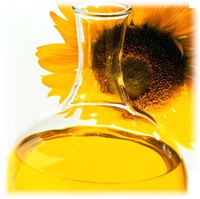 
 4  = Й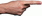 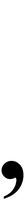 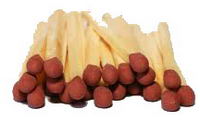 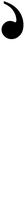 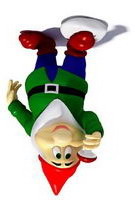 
 4  = Йк.1к.7к.3к.6к.4к.5к.2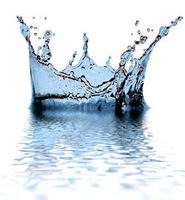 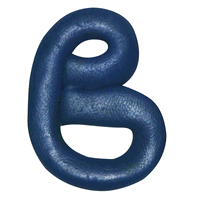 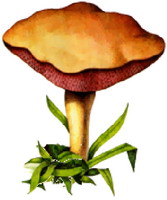 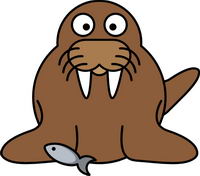 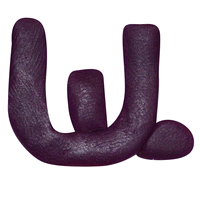 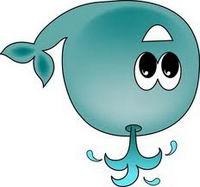 1Рівність двох відношень.Число яке стоїть під рискою у записі дробу.Геометрична фігура, яка складається з точок рівновіддалених від деякої точки – центра.Число, на яке ділять інше число.Числова характеристика можливості того, що випадкова подія відбудеться.23Рівність двох відношень.Число яке стоїть під рискою у записі дробу.Геометрична фігура, яка складається з точок рівновіддалених від деякої точки – центра.Число, на яке ділять інше число.Числова характеристика можливості того, що випадкова подія відбудеться.4Рівність двох відношень.Число яке стоїть під рискою у записі дробу.Геометрична фігура, яка складається з точок рівновіддалених від деякої точки – центра.Число, на яке ділять інше число.Числова характеристика можливості того, що випадкова подія відбудеться.5Рівність двох відношень.Число яке стоїть під рискою у записі дробу.Геометрична фігура, яка складається з точок рівновіддалених від деякої точки – центра.Число, на яке ділять інше число.Числова характеристика можливості того, що випадкова подія відбудеться.Рівність двох відношень.Число яке стоїть під рискою у записі дробу.Геометрична фігура, яка складається з точок рівновіддалених від деякої точки – центра.Число, на яке ділять інше число.Числова характеристика можливості того, що випадкова подія відбудеться.Рівність двох відношень.Число яке стоїть під рискою у записі дробу.Геометрична фігура, яка складається з точок рівновіддалених від деякої точки – центра.Число, на яке ділять інше число.Числова характеристика можливості того, що випадкова подія відбудеться.Рівність двох відношень.Число яке стоїть під рискою у записі дробу.Геометрична фігура, яка складається з точок рівновіддалених від деякої точки – центра.Число, на яке ділять інше число.Числова характеристика можливості того, що випадкова подія відбудеться.Рівність двох відношень.Число яке стоїть під рискою у записі дробу.Геометрична фігура, яка складається з точок рівновіддалених від деякої точки – центра.Число, на яке ділять інше число.Числова характеристика можливості того, що випадкова подія відбудеться.Рівність двох відношень.Число яке стоїть під рискою у записі дробу.Геометрична фігура, яка складається з точок рівновіддалених від деякої точки – центра.Число, на яке ділять інше число.Числова характеристика можливості того, що випадкова подія відбудеться.Рівність двох відношень.Число яке стоїть під рискою у записі дробу.Геометрична фігура, яка складається з точок рівновіддалених від деякої точки – центра.Число, на яке ділять інше число.Числова характеристика можливості того, що випадкова подія відбудеться.Рівність двох відношень.Число яке стоїть під рискою у записі дробу.Геометрична фігура, яка складається з точок рівновіддалених від деякої точки – центра.Число, на яке ділять інше число.Числова характеристика можливості того, що випадкова подія відбудеться.Рівність двох відношень.Число яке стоїть під рискою у записі дробу.Геометрична фігура, яка складається з точок рівновіддалених від деякої точки – центра.Число, на яке ділять інше число.Числова характеристика можливості того, що випадкова подія відбудеться.Рівність двох відношень.Число яке стоїть під рискою у записі дробу.Геометрична фігура, яка складається з точок рівновіддалених від деякої точки – центра.Число, на яке ділять інше число.Числова характеристика можливості того, що випадкова подія відбудеться.Рівність двох відношень.Число яке стоїть під рискою у записі дробу.Геометрична фігура, яка складається з точок рівновіддалених від деякої точки – центра.Число, на яке ділять інше число.Числова характеристика можливості того, що випадкова подія відбудеться.